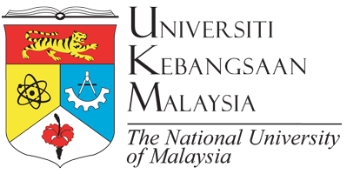 PUSAT PENGURUSAN AKADEMIKPERMOHONAN TAMBAH MASA PENGAJIANCentre for Academic ManagementApplication for Study ExtensionBahagian A: Maklumat Diri PelajarPart A: Student’s DetailPusat Pengajian/Jabatan	:__Syariah__________________________________________________(School / Department)Sejarah tambah masa (Jika Ada)	:	Semester__________	Sesi (Session)__________(Extension history) (if any)	 	Semester__________	Sesi (Session)__________Semester__________	Sesi (Session)__________Semester__________	Sesi (Session)__________Semester__________	Sesi (Session)__________Sebab-sebab permohonan (Reason) : Perlukan masa tambahan bagi menyiapkan kajian______________________________________________________________________________________Tandatangan :					Tarikh :     (Singature)					(Date)Bahagian B: Perakuan Penyelia /Penyelaras Program (Part B : Approval from supervisor / program coordinator)Permohonan : Disokong (Agree) / Tidak disokong (Disagree)Ulasan : ____________________________________________________________________________________________________________________________________________________________________Tandatangan :	________________		Tarikh : _______________(Singature)					(Date)[*Potong yang tidak berkenaan]Bahagian C : Kelulusan Fakulti / Institut(Part C : Approval from Faculty / Institute)Permohonan : Diluluskan (Approve) / Tidak diluluskan (Not Approve)Tandatangan :	____________________		Tarikh : _________________(Singature)					(Date)Nama : ________________________________[*Potong yang tidak berkenaan]Nama (Name)No. Pendaftaran(Registration Number)No. Telefon(Telephone Number)Email (E-mail)Fakulti / Institut (Faculty / Institute)Program Pengajian (Program)Sarjana (Masters)Doktor Falsafah (Doctor of Philosophy)Bentuk Pendaftaran (Type of registration)Sepenuh Masa (Full Time)Separuh Masa (Part Time)PertamaKe-2Ke-3Ke-4      Kelulusan ProposalBab ___     Kelulusan  ProposalBab ___Bab ___       Pembuktian       Progres        Tesis           80%          (minimum)       Surat       Penerimaan                 Artikel          Jurnal AKAN         DINILAI oleh         panel         (minimum)Bab ___        Pembuktian        Progres         Tesis            100%           (maksimum)       Surat       Penerimaan         Artikel          Jurnal TELAH       DITERBITKAN